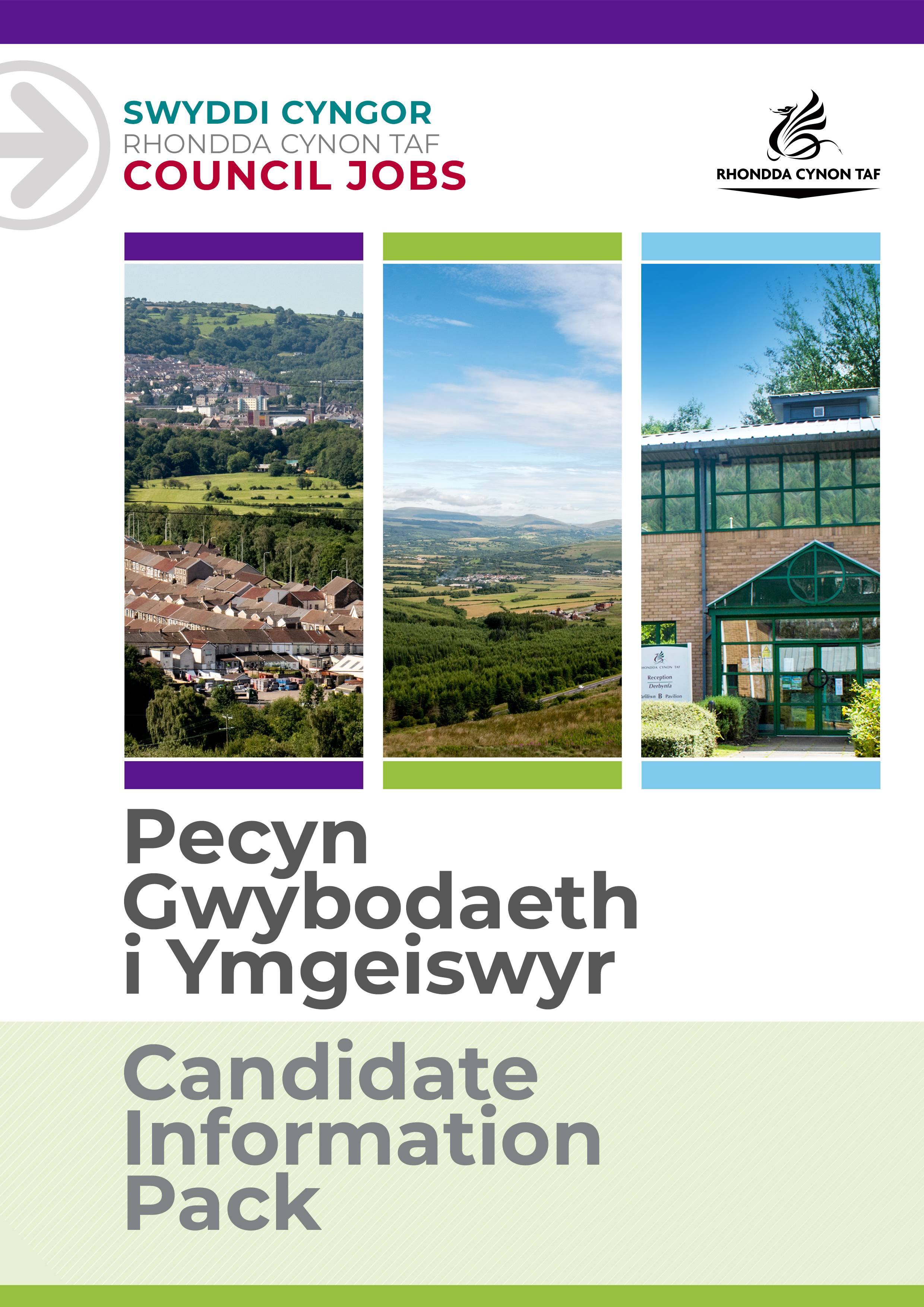 DISGRIFIAD SWYDD Aseswr Cymwysterau Galwedigaethol ​​- Iechyd a Gofal Cymdeithasol (Oedolion)Cyfeirnod y Swydd:  POS016006 Dyddiad y Disgrifiad Swydd: 16/11/2022MANYLEB PERSONMae'r fanyleb yma'n nodi gwybodaeth a/neu gymwysterau, profiad yn y gorffennol, a chymwyseddau personol, a fyddai'n ddelfrydol ar gyfer y swydd benodol yma.Mae'r adrannau Gwybodaeth/Cymwysterau a Phrofiad yn disgrifio'r gallu technegol sy'n angenrheidiol er mwyn gwneud y swydd yma'n llwyddiannus.Mae'r adran Cymwyseddau yn disgrifio'r mathau o sgiliau (heb fod yn dechnegol), y galluoedd, a'r nodweddion personol, a fyddai gyda'r person sy'n ddelfrydol ar gyfer y swydd benodol yma. Mae'r cymwyseddau yn disgrifio sut byddai'r person hwnnw, yn ddelfrydol, yn gweithio gyda phobl eraill a sut y byddai'n ymgymryd â'i gyfrifoldebau.Mae'r adran Amodau Arbennig a Gofynion Proffesiynol yn disgrifio unrhyw briodoleddau eraill sy'n briodol i'r amgylchiadau penodol a fo'n ymwneud â'r swydd yma.CyfadranGwasanaethau Cymuned a Gwasanaethau i BlantUwchadranTrawsnewidAdranGwasanaeth Datblygu Gweithlu Gofal Cymdeithasol Cwm TafCarfan/Is-adranYn atebol i Rheolwr y Ganolfan Cymwysterau GalwedigaetholSwyddi sy'n atebol i'r swydd ymaDimOes angen gwiriad y Gwasanaeth Datgelu a GwaharddManwl – gweithio gyda phlant ac oedolionPam gweithio i Gyngor Rhondda Cynon Taf?Pam gweithio i Gyngor Rhondda Cynon Taf?Cyngor Rhondda Cynon Taf yw un o'r awdurdodau lleol mwyaf yng Nghymru a dyma ein gweledigaeth: "I Rondda Cynon Taf fod y lle gorau yng Nghymru i fyw, gweithio a chwarae ynddo, lle mae pobl a busnesau yn annibynnol, yn iach ac yn llewyrchus.”Os ydych chi'n gweithio i ni, bydd popeth a wnewch chi'n gwneud gwahaniaeth er gwell i'n cymuned a'r sector cyhoeddus.Bydd ein rhaglenni sefydlu, hyfforddi a datblygu rhagorol yn eich helpu chi i dyfu yn eich rôl. Cewch chi eich herio a'ch cefnogi, a'r cyfle i ddysgu sgiliau newydd a throsglwyddadwy wrth i chi chwarae eich rhan yn helpu eraill.Bydd ein lwfans gwyliau blynyddol hael yn rhoi 25 diwrnod o wyliau i chi (pro rata, yn cynyddu i 30 ar ôl gwneud 5 mlynedd o wasanaeth), yn ogystal ag 8 diwrnod o wyliau cyhoeddus. Mae gyda ni gynllun pensiwn ardderchog gyda chyfraniadau cyflogwr a bydd ein buddion cymorth ariannol yn helpu i roi ymdeimlad o sicrwydd a lles i chi ar gyfer y dyfodol. Mae lles ein staff yn bwysig i ni ac mae ein polisïau sy'n ystyriol o deuluoedd ac sy'n gynhwysol yn caniatáu hyblygrwydd pan fo angen hynny. Rydyn ni'n cynnig cymorth a chyngor gan gynnwys gwasanaeth cwnsela, cadw golwg ar iechyd, gwasanaeth nyrsio a ffisiotherapi. Mae gyda ni nifer o rwydweithiau staff gan gynnwys Rhwydwaith y Cynghreiriaid, Rhwydwaith Anabledd a Chynhalwyr, 'Perthyn' sef ein rhwydwaith LHDTC+ a Sbotolau ar gyfer staff Du, Asiaidd ac sydd o leiafrif ethnig. Yn ogystal â hynny, bydd modd i chi gael ystod eang o fuddion staff gan gynnwys Aelodaeth 'Hamdden am Oes' am bris gostyngol, 'Cerdyn Vectis' i gael gostyngiadau ar gannoedd o gynhyrchion a gwasanaethau, cynllun Beicio i'r Gwaith a chynllun prynu technoleg.  Edrychwch ar ein tudalennau gyrfaoedd i gael rhagor o wybodaeth am weithio i ni.Diben y swydd:Diben y swydd:Cydlynu rhaglen o ddysgu ac asesu ar gyfer grŵp penodol o Ddysgwyr Cymwysterau Galwedigaethol i ennill cymwysterau cydnabyddedig. Bydd hyn yn cyfrannu at gyrraedd gofynion cofrestru ar gyfer Gofal Cymdeithasol Cymru neu dargedau Hyfforddiant Cenedlaethol, ac i gynorthwyo datblygiad personol parhaus. Mae'r swydd hon yn cynnwys cefnogi'r holl staff, gan gynnwys y rheiny sy'n gweithio gyda'r nos.Yr hyn y byddwch chi'n ei gyflawni:Yr hyn y byddwch chi'n ei gyflawni:Dylunio cynlluniau gwersi cydlynol a deunyddiau dysgu ar gyfer sefydlu'r dysgwr, gan ategu diwrnodau hyfforddiant a gweithdai wedi'u cynllunio sy'n briodol i'r deilliannau dysgu a'r gofynion mewnol e.e. polisi ac arfer a gofynion allanol, sef deddfwriaeth, cyrff rheoleiddio, gofynion canolfannau asesuCynllunio, dylunio a chyflwyno'r cyfnod sefydlu, sy'n cynnwys sesiynau hyfforddi / addysgu / cymorth ynghylch pwnc penodol sy'n ymwneud â'r cymwysterau cyfredol sy'n cael eu hasesu, ac sydd wedi'u teilwra i anghenion grwpiau a / neu unigolionNodi dulliau asesu realistig sy'n briodol i gyfleoedd dysgu a datblyguCydlynu'r gwaith monitro a gwerthuso'r rhaglen ar y cyd â'r rheolwyr llinellSicrhau bod y cynllun yn cydymffurfio â pholisïau, gweithdrefnau a deddfwriaeth berthnasol yn ogystal â chadw at God Ymarfer Proffesiynol y Sefydliad ar gyfer Dysgu, fel mesur o arfer gorau Cymhwyso gwybodaeth a sgiliau newydd i ategu dysg pobl eraill ar draws y sector gofal cymdeithasolDarparu cyngor ac arweiniad arbenigol ar draws y Sector Gofal Cymdeithasol yng Nghwm Taf, ac Awdurdodau Lleol os oes angen, ar gymwysterau galwedigaethol a phrosesau a gweithdrefnau asesu cysylltiedigAsesiad (Cyfeirnod Safonau Galwedigaethol Cenedlaethol – Safon Dysgu a Datblygu 9)Sicrhau fod dysgwyr yn deall pwrpas, gofynion a phrosesau asesuCynllunio asesiadau i gwrdd â gofynion ac anghenion dysgwyr unigol gan ddefnyddio ystod o ddulliau asesuNodi cryfderau'r dysgwr a meysydd i'w datblygu trwy asesiad cychwynnol gan gynnwys sgiliau hanfodolCynorthwyo dysgwyr i oresgyn unrhyw rwystrau i ddysgu, gan gynnwys cyfeirio dysgwyr at wasanaethau eraill yn ôl yr angenDefnyddio dull datrys problemau i nodi a rheoli risgiau sy'n gysylltiedig â'r broses asesuNodi tystiolaeth sy'n ddilys ac yn ddigonolArwain cyfarfodydd i adolygu datblygiad a / neu gynnydd dysgwyr gyda'r holl bartïon perthnasolGwneud penderfyniadau asesu yn erbyn meini prawf Cenedlaethol penodolRheoli'r broses o roi adborth adeiladol i unigolion sy'n cymryd eu cynnydd i ystyriaeth, ac sydd hefyd yn adlewyrchu amgylchiadau unigol y dysgwyrRhoi adborth i ddysgwyr sy'n cadarnhau cyflawniad ac sy'n nodi unrhyw ofynion ychwanegol trwy asesiadau ffurfiannol a chyfansymiolYmgymryd â rôl yr aseswr atebol yn ôl yr angen ar gyfer dysgwyr sy'n ymgymryd â dyfarniadau aseswyrGweithio gyda rheolwyr llinell neu gyfwerth â dysgwyr i gefnogi datblygiad yr 	ymarfer angenrheidiol yn erbyn meini prawf cenedlaethol y cymhwyster, fframweithiau deddfwriaethol a gofynion y corff rheoleiddiol gan gynnwys nodi anghenion hyfforddiantCynnal cofnodion gofynnol o'r broses asesu, ei chanlyniadau a chynnydd dysgwyr yn unol â gofynion y corff DyfarnuGweithio gydag eraill i sicrhau safoni'r ymarfer a chanlyniadau asesuCysylltu â'r Swyddog Sicrhau Ansawdd Mewnol i drefnu dilysu unedauParatoi adroddiadau cynnydd cywir i Swyddog Sicrhau Ansawdd Mewnol Arweiniol ar gyfer pob dysgwrRheoli amser eich hun yn effeithlon i sicrhau'r defnydd gorau o amser tra rydych chi'n sicrhau bod asesiad teg yn cael ei gynnig i bob dysgwr. Mae hyn yn cynnwys gweithio i ddyddiadau cau a blaenoriaethu baich gwaith yn barhausCymryd rhan mewn o leiaf dri gweithgaredd safoni trwy gydol unrhyw flwyddyn galendr. Cydlynu cyfarfodydd aseswyr yn absenoldeb Swyddog Sicrhau Ansawdd MewnolCymryd cofnodion cyfarfodydd yn ôl yr angenCyfrannu at werthusiad y rhaglen gymhwyster a gwneud y newidiadau angenrheidiol yn ôl y gofynLle bo angen, paratoi'r dogfennau angenrheidiol ar gyfer apeliadau dysgwyr i'w cyflwyno i'r Panel Asesu / Bwrdd Rheoli FfCChCydymffurfio â Strategaeth Asesu a Sicrhau Ansawdd Mewnol y Ganolfan Asesu  Cyfrannu at y broses Sicrhau Ansawdd AllanolDatblygiad Proffesiynol Parhaus (Cyfeirnod Safonau Galwedigaethol Cenedlaethol –Safon Dysgu a Datblygu 10)Nodi'r gofynion cyflawniad cyfredol sy'n berthnasol i ymarferNodi ac adlewyrchu'n feirniadol sut mae credoau, gwerthoedd ac agweddau yn dylanwadu ar gyflawniad yr unigolynChwilio am adborth, casglu gwybodaeth a myfyrio'n barhaus ar gyflawniad eich hun.Blaenoriaethu meysydd i'w datblygu a chynllunio sut y bydd dysgu a datblygu yn cael eu cyflawni i wneud gwaith eich hunain yn fwy effeithiol – ar gyfer Iechyd a Gofal Cymdeithasol a Dysgu a Datblygiad36.Parhau i ddefnyddio ystod o adnoddau i sicrhau bod gyda chi'r wybodaeth ddiweddaraf    am eich meysydd gwybodaeth, sgiliau ac arfer arbenigol a generig37.Cynnal datblygiad personol a phroffesiynol i fodloni gofynion newidiol y swydd, cymryd rhan mewn gweithgareddau hyfforddi a datblygu priodolCyffredinol38.Paratoi ar gyfer, ac ymgysylltu'n weithredol â, goruchwyliaeth reolaidd o ymarfer gwaith a Datblygu Proffesiynol Parhaus39.A chithau’n gynrychiolydd y Cyngor, cyfrannu'n weithredol at achlysuron ymgynghori ynghylch adolygu cymwysterau40.Gweithredu agweddau newydd y cymwysterau galwedigaethol pan fyddan nhw'n cael eu cyflwyno41. Yn ôl yr angen, caffael gwybodaeth a chynnal asesiad yn ystod y nos a fydd o gymorth i weithwyr nosCyflawni unrhyw ddyletswyddau a chyfrifoldebau rhesymol eraill sy'n gymesur â'r swydd ar gais Cyfarwyddwr y Gwasanaeth neu yng ngoleuni cyfle cytûn i ddatblygu'n broffesiynol. Cydymffurfio â pholisïau a gweithdrefnau iechyd a diogelwch y Cyngor ac ymgymryd ag unrhyw ddyletswyddau iechyd a diogelwch perthnasol yn unol â threfniadau lleol.Rhoi cymorth i'r Cyngor chwarae ei ran i fynd i’r afael â Newid yn yr Hinsawdd ac i gyrraedd ei dargedau Lleihau Carbon ar draws yr holl wasanaethau y mae’n eu darparu a hefyd o ran y nwyddau a’r gwasanaethau hynny y mae'n eu prynu neu'n eu comisiynu gan sefydliadau eraill.Mae gyda phob aelod o staff ran werthfawr a hanfodol i'w chwarae i gadw pobl yn ddiogel. Mae cyfrifoldeb ar unrhyw berson sydd â phryderon ynghylch diogelwch plentyn neu oedolyn sy'n agored i niwed, NEU ymddygiad cydweithiwr tuag at blentyn neu oedolyn sy'n agored i niwed, i roi gwybod am hyn ar unwaith. Dylid gwneud hyn trwy Reolwr Llinell yr unigolyn, yr Arweinydd Diogelu Dynodedig neu drwy gysylltu â Hwb Diogelu Amlasiantaeth Cwm Taf.BYDD CYNNWYS Y DDOGFEN YMA YN CAEL EI ADOLYGU O BRYD I'W GILYDD GAN YMGYNGHORI Â DEILIAD Y SWYDD. MAE'N BOSIBL BYDD Y DISGRIFIAD SWYDD YN NEWID YN SGIL HYNNY.Gwybodaeth/Cymwysterau:Gwybodaeth/Cymwysterau:HanfodolDymunolAseswr Oedolion1. 	Dip. SW neu gymhwyster cyfwerthNEU2. 	Craidd ac ymarfer Iechyd a Gofal Cymdeithasol 2,3,FfCCh Lefel 2, 3, 4 5 mewn Iechyd a Gofal Cymdeithasol, neu gymwysterau rhagflaenydd i gyd-fynd â Fframwaith Cymwysterau Gofal Cymdeithasol Cymru.https://gofalcymdeithasol.cymru/fframwaith-cymwysterauDealltwriaeth o'r fframweithiau deddfwriaethol a rheoleiddiol sy'n berthnasol i'r sector gofal cymdeithasol. Dealltwriaeth o'r fframweithiau damcaniaethol perthnasol sy'n gysylltiedig â chyflwyno gwasanaethau gofal cymdeithasol.Deall arfer gorweithiant a gwrthormesu, a'u hyrwyddo mewn modd cadarnhaol.Sgiliau Cymraeg Lefel 1 (gyda sesiynau wedi'u cyflwyno gan y Tiwtor Cymraeg lle bydd angen hynny).Ar gyfer Aseswyr Oedolion:Polisïau a gweithdrefnau Cyngor Rhondda Cynon Taf.•	Paratoi i Addysgu yn y Sector Dysgu Gydol Oes (PTTLS)Cymraeg Lefel 2 – Lefel 5.YNGHYD Â D32, D33 neu A1 neu un o'r dyfarniadau/tystysgrifau Lefel 3 mewn asesu (TAQA). Bydd disgwyl i chi gwblhau'r cymhwyster yma cyn pen 12 mis o gael eich cyflogi.Profiad:Profiad:HanfodolDymunolBlwyddyn neu fwy o brofiad ôl-gymhwyso mewn lleoliad oedolion perthnasol hynny yw, ar yr un lefel alwedigaethol neu'n uwch na'r hyn y mae'r dysgwr yn cael ei asesu.Gallu i ddefnyddio technoleg gwybodaeth, yn enwedig Microsoft Teams.Gweithio mewn gwasanaethau Gofal Cymdeithasol i Oedolion – Pobl Hŷn, Gofal Preswyl neu Gartref, Anabledd Dysgu, Iechyd Meddwl, Canolradd / Ailalluogi.Gallu i ddefnyddio technoleg gwybodaeth, yn enwedig Microsoft Office.Sgiliau Cymraeg: Sgiliau Cymraeg: HanfodolDymunolCymraeg Lefel 1         
Bydd raid i bob gweithiwr gymryd rhan mewn sesiwn cyflwyniad i'r Gymraeg i gyrraedd y lefel yma
Cymraeg Lefel 2          
Cymraeg Lefel 3          
Cymraeg Lefel 3 –5     
Cymraeg Lefel 4          
Cymraeg Lefel 5          
 Cymraeg Lefel 2        
Cymraeg Lefel 3         
Cymraeg Lefel 3-5     
Cymraeg Lefel 4        
Cymraeg Lefel 5        
I gael manylion ynglŷn â'r lefelau, edrychwch ar y Canllaw Sgiliau Iaith Gymraeg ar-lein: www.rctcbc.gov.uk/SgiliauCymraegI gael manylion ynglŷn â'r lefelau, edrychwch ar y Canllaw Sgiliau Iaith Gymraeg ar-lein: www.rctcbc.gov.uk/SgiliauCymraegY sgiliau byddwch chi'n eu defnyddio yn y gweithle:Fframwaith Cymwyseddau Meysydd CymhwyseddYmddygiadau a gwerthoedd cymhwyseddGweithio'n rhan o bartneriaeth ac mewn carfanBod yn rhagweithiol a chadarnhaol ynglŷn â rhoi cymorth, cyngor, arweiniad a rhannu arferion gorau gyda chydweithwyrMeithrin cysylltiadau parhaus, cadarnhaol a chefnogol gyda phob math o bobl wahanolAtal gwrthdaro neu yn ei ddatrys. Dangos parch tuag at gydweithwyr ar bob lefelCyfathrebu'n effeithiolCyfathrebu'n glir ac yn grynoRhoi gwrandawiad parod i bobl eraill a gwneud pob ymdrech i sicrhau dealltwriaethParatoi gwybodaeth ysgrifenedig ragorol a dealladwyRhaeadru gwybodaeth a'i rhannu mewn ffordd briodol – yn brydlon ac i'r bobl gywirMeddu ar fedrau cyflwyno ardderchogAddasu’i (h)arddull gyfathrebu ar gyfer grwpiau gwahanol o bobl, gan gynnwys ‘trosi’ iaith dechnegolDefnyddio'r dull cyfathrebu mwyaf addas ar gyfer y sefyllfa dan sylw yn gyson (e.e. ar lafar, ar bapur, e-bost)Arbenigedd a Datblygiad ProffesiynolMynd ati'n rhagweithiol i gadw'n gyfarwydd â newidiadau i ddeddfwriaeth, polisïau, gweithdrefnau a'r arferion gorau yng Nghyngor Bwrdeistref Sirol Rhondda Cynon Taf ac mewn sefydliadau eraill Deall gofynion, safonau a meincnodau allanol, a chydymffurfio â nhw Mynnu cael gwybod y diweddaraf am ddatblygiadau newydd mewn Technoleg Gwybodaeth a thechnoleg, ac yn hyrwyddo defnydd o Dechnoleg Gwybodaeth yn gymorth i’r gwaith. Derbyn adborth mewn ffordd gadarnhaol a’i ddefnyddio er mwyn datblygu, dysgu gwersi yn sgil camgymeriadauMeddu ar ymagwedd gadarnhaol tuag at ddatblygiad proffesiynol parhaus, ac yn chwilio am gyfleoedd i wella’i (g)wybodaeth ei hunRheoli AdnoddauCynllunio'n dda ymlaen llaw i fodloni terfynau amserBlaenoriaethu llwythi gwaith yn unol ag anghenion a risg; defnyddio’r Cynllun Busnes yn gyfeirbwynt.Sicrhau CanlyniadauRhagweld problemau posibl a'u datrys yn gynnarBod yn rhagweithiol ac yn hyblyg o ran ymateb i ofynion sy'n newid a chyfaddawdu pan fydd angenDefnyddio amser yn y ffordd orau bosiblBod yn falch o gyflwyno gwaith o safon uchel er lles defnyddwyr y gwasanaeth Cyflawni targedau neu ragori arnyn nhwBodloni terfynau amser yn gyson.Canolbwyntio ar ddefnyddwyr y gwasanaethDeall materion amrywiaeth, mynd i’r afael â nhw a thrin cwsmeriaid yn unol â’u hanghenion unigolCroesawu ac annog cwsmeriaid a pharhau i fod yn broffesiynol ac yn ddiduedd.Cadw cyfrinachedd cwsmeriaid mewn ffordd briodolCreu ac Ymateb i NewidYmddiddori mewn syniadau newydd ac yn chwilio am ffyrdd o wneud iddyn nhw lwyddo.Ymateb yn gyflym ac yn effeithiol i newidiadau mewnol ac allanol.Cyfrannu syniadau fydd yn gwella trefnau rheoli systemau, prosesau, neu arferion. Dod o hyd i ffyrdd o gymhwyso dysgu newydd.Bod yn AtebolCymryd cyfrifoldeb llawn am gyflawni tasgauBod yn agored, yn onest ac yn glir bob amser.Meddu ar agwedd gadarnhaol tuag at waith.Amodau Arbennig a Gofynion Proffesiynol  Amodau Arbennig a Gofynion Proffesiynol  Modd i deithio'n annibynnol yn unol â gofynion y swydd. Bod yn hyblyg o ran oriau gwaith i fodloni anghenion y gwasanaeth.